MY FEEDBACK FORMNAME/SIGNATURE/DATE: ………………Raji Ummi-Salma Onize………………………………; …………………………………….; ……30/04/2020……………………..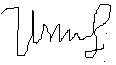 S/NPARAMETERRESPONSE LEVELRESPONSE LEVELRESPONSE LEVELS/NPARAMETERYES(5 points)NO(0 points)NOTSURE(3points)1Are you learning valuable information?YES2Are the explanations of concepts clear?YES3Is the Instructor’s delivery engaging?NOT SURE4Are there enough helpful practice activities?YES5Was the course description accurate?YES6Is the instructor knowledgeable about the topic?YESTOTAL SCORETOTAL SCORE28FINAL REMARKSFINAL REMARKSThe explanations were highly understanableThe explanations were highly understanableThe explanations were highly understanableEXCELLENT (5POINTS)EXCELLENT (5POINTS)FAIR (3 POINT)FAIR (3 POINT)POOR (0 POINTS)POOR (0 POINTS)